ZÁPIS ZE SCHŮZKY EKOTÝMUODPOVĚDI DĚTÍ – CO SE MUSÍ ZAJISTIT NA BRIGÁDU, CO POTŘEBUJEME:KVĚTINY NA SÁZENÍOBČERSTVENÍ (PITÍ, JÍDLO): DŽUS, ŠŤÁVU, MINERÁLKU, VODU, ŘÍZEK A ŠŤOUCHANÉ BRAMBORYSEMÍNKANÁŘADÍ (MOTYKA, LOPATA, RÝČ, SAZEČKA, KOLEČKA)STARÉ OBLEČENÍRUKAVICETRUHLÍKY S KYTKAMABARVU NA PLOTRÁDIO NA POSLOUCHÁNÍPLAKÁT, ŽE BUDE BRIGÁDAZPRÁVA VE ZPÚRAVODAJIKAPELUODPOVĚDI DĚTÍ – CO S MUSÍ ZAJISTIT NA BRIGÁDU, CO POTŘEBUJEME: HODNĚ MUŽŮ (OSLOVÍME PLAKÁTEM, VÝZVA, BUDOU SE HLÁSIT? UVIDÍME)NÁŘADÍ – RÝČE, LOPATY, MOTOROVÁ PILA, VRTÁKSTARÉ OBLEČENÍ A RUKAVICEOBČERSTVENÍKONTEJNER NA ODVOZ (ZAŘÍDIT U KUBÁLKA V ZAHRADNICTVÍ, U OBCE…), NA ODVOZ CHVOJÍKASIČKU NA PŘÍSPĚVKY NA OBČERSTVENÍ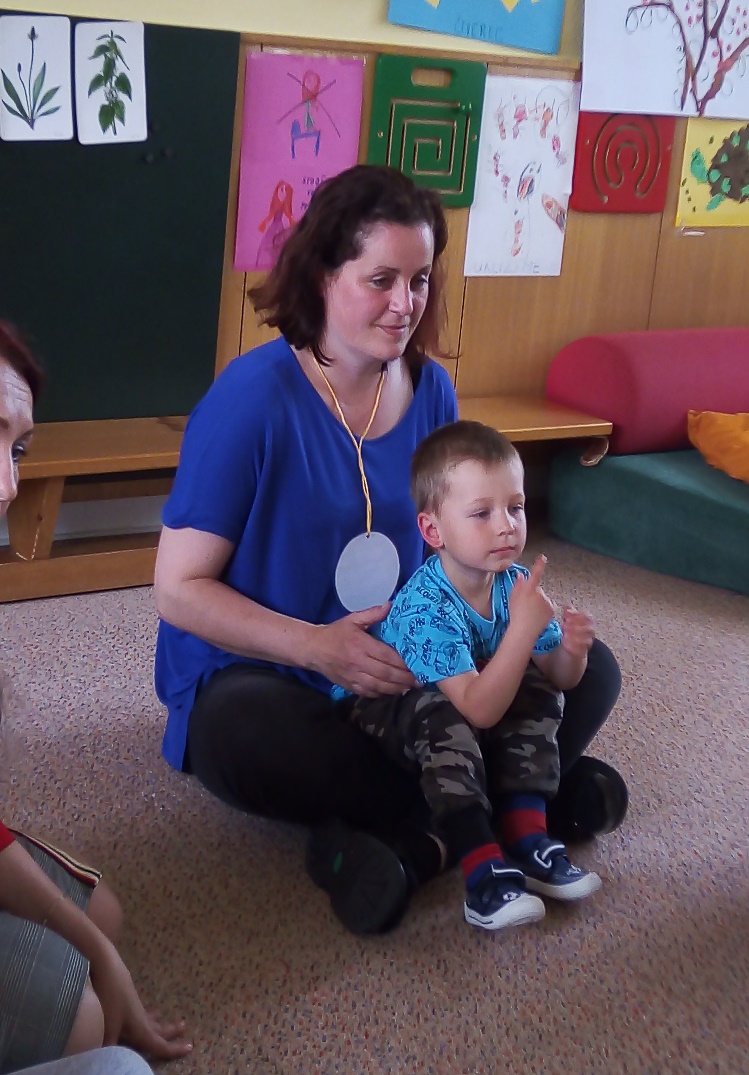 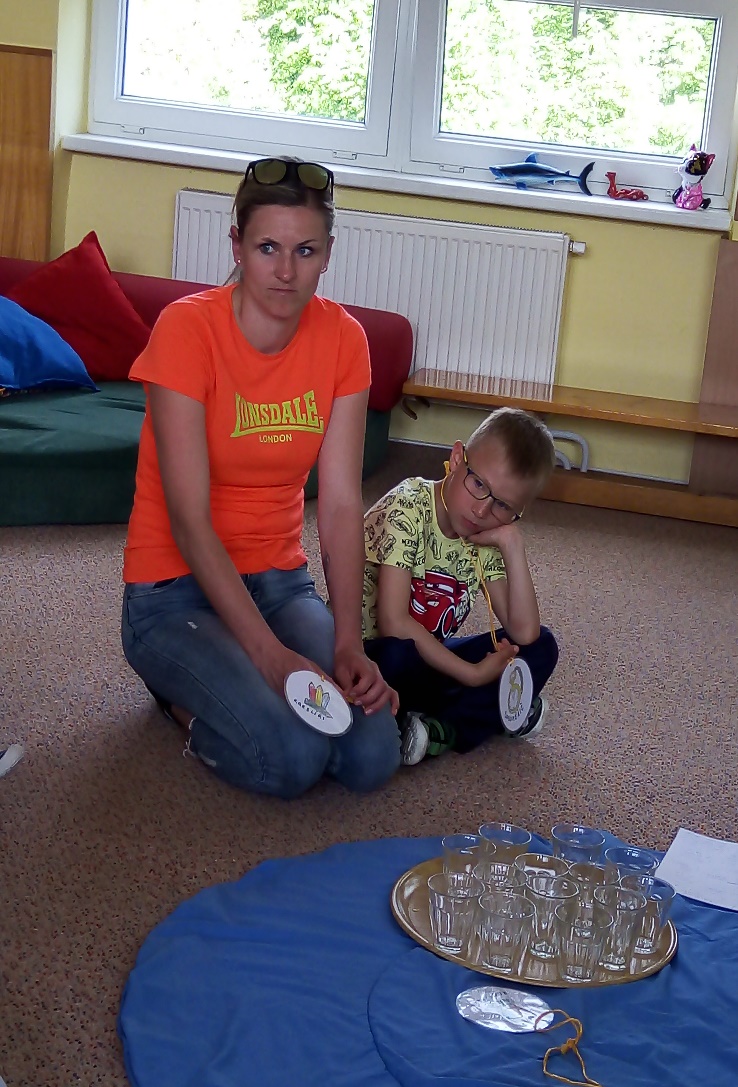 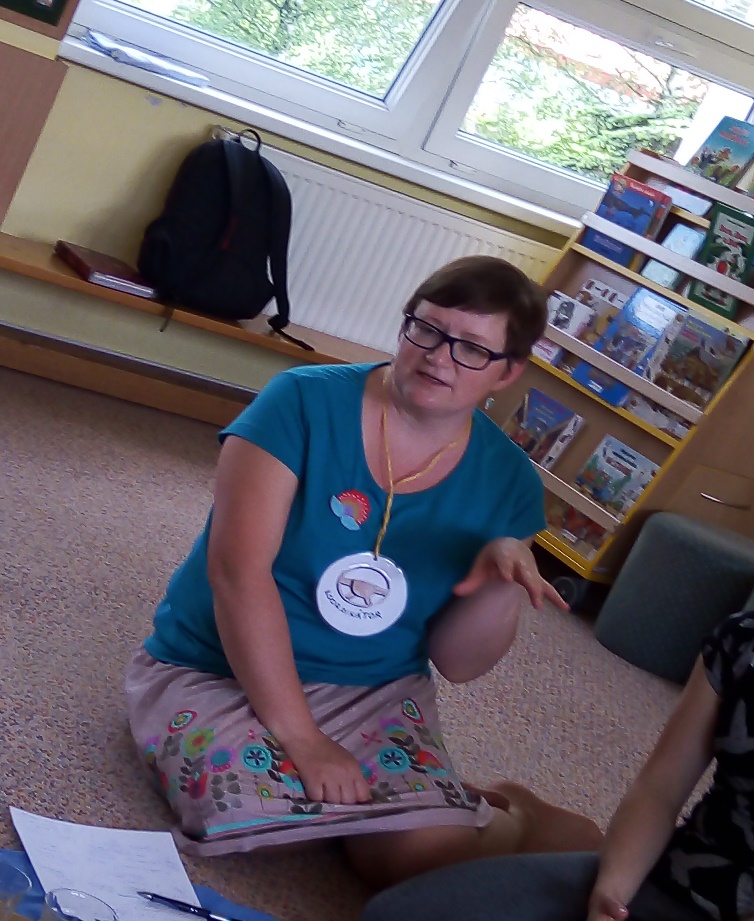 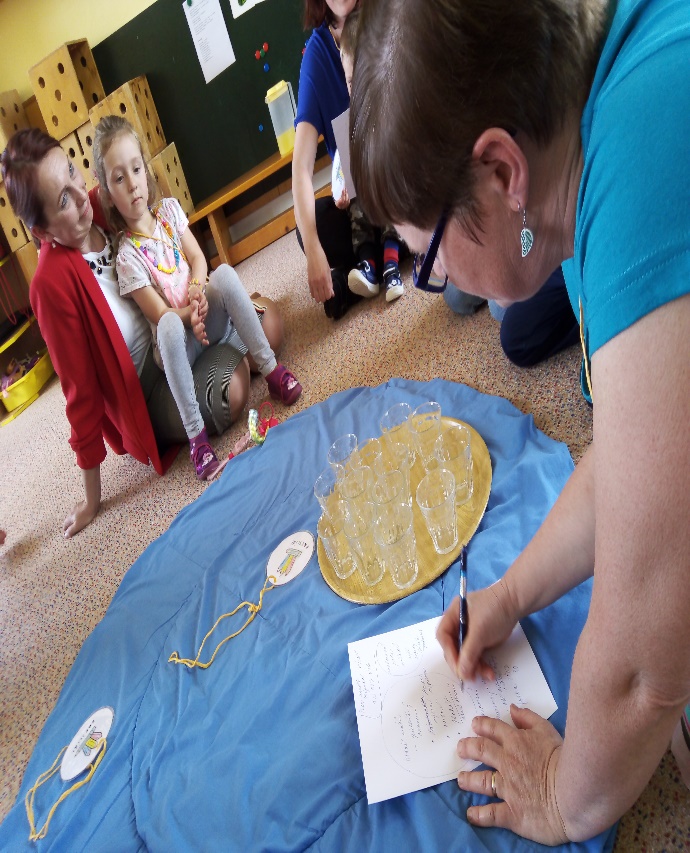 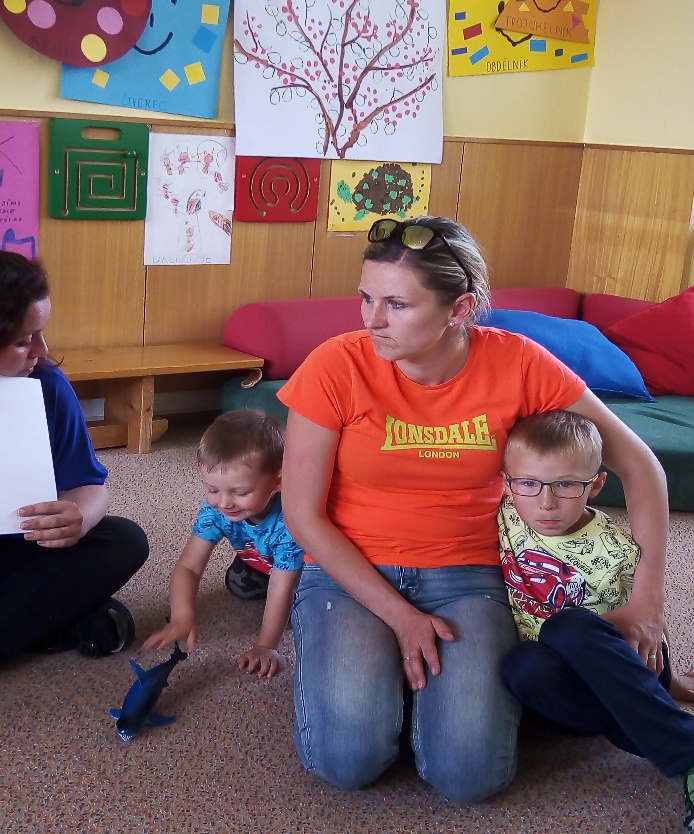 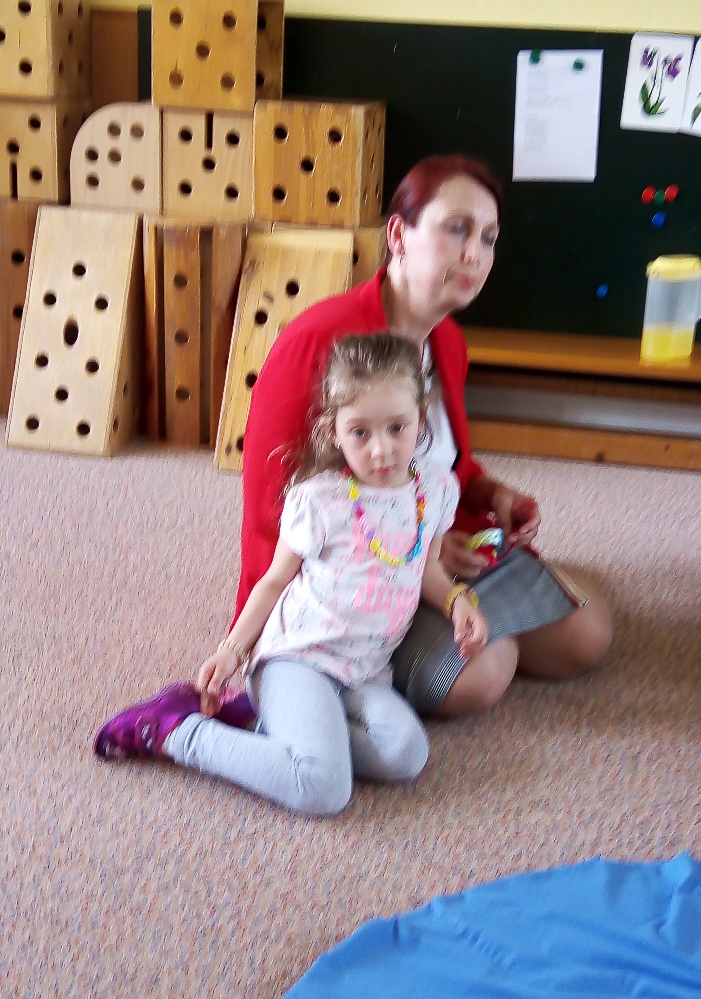 KDY JSME SE SEŠLI NA 12. SCHŮZCE?KDY JSME SE SEŠLI NA 12. SCHŮZCE?21. 5. 2019KDO TAM BYL?KDO TAM BYL?RENÁTA ŠŤASTNÁ KOORDINÁTORSILVIE BIELOVÁ, VERONIKA KRUPOVÁ, p. PAVLÍNEK S EMIČKOU, LENIČKA DENKEROVÁ, p. KRMENCOVÁ S JULINKOU, p. ČERVENKOVÁ S MAREČKEM A TOMÍKEMVERUNKA KRUPPOVÁCO JSME MĚLI ZVLÁDNOUT? (PLÁN)PŘIVÍTAT SEROZDĚLIT SI ROLE – KOORDINÁTOR RENÁTA, SILVIE A VERONIKA ZAPISOVATELKY, EMA OBČERSTVOVAČKA, MAREK ČASOMĚŘIČ, FOTOGRAF LUKÁŠ, JULINKA TOMÍK A LENKA KRESLÍŘIPŘIPOMENOUT SI PRAVIDLAOSLAVIT OBHÁJENÍ TITULU EKOŠKOLA NA DALŠÍ 2 ROKYDOHODNOUT CESTU PRO TITUL (POJEDE VERONIKA KRUPPOVÁ S VERUNKOU KRUPPOVOU, ZVAŽUJÍ PAVLÍNKOVI)VYTVOŘIT A PREZENTOVAT PLÁN NA BRIGÁDU EKOTÝMU A DALŠÍCH BRIGÁDNÍKŮ V PASTELKOVÉ ŠKOLCE – SKUPINA DĚTÍ S PANÍ UČITELKOU A SKOUPINA DOSPĚLÝCH A PLÁNY POROVNAT A VYTVOŘIT JEDEN REÁLNÝ, SPOLEČNÝVYFOTIT SE SPOLEČNĚROZDĚLIT SI ÚKOLY NA BRIGÁDUNAPLÁNOVAT AKCI S RODIČI 25. 6. 2019 – BAREVNÁ EKOOLYMPIÁDAOCENIT SE, ROZLOUČIT SECO JSME MĚLI ZVLÁDNOUT? (PLÁN)PŘIVÍTAT SEROZDĚLIT SI ROLE – KOORDINÁTOR RENÁTA, SILVIE A VERONIKA ZAPISOVATELKY, EMA OBČERSTVOVAČKA, MAREK ČASOMĚŘIČ, FOTOGRAF LUKÁŠ, JULINKA TOMÍK A LENKA KRESLÍŘIPŘIPOMENOUT SI PRAVIDLAOSLAVIT OBHÁJENÍ TITULU EKOŠKOLA NA DALŠÍ 2 ROKYDOHODNOUT CESTU PRO TITUL (POJEDE VERONIKA KRUPPOVÁ S VERUNKOU KRUPPOVOU, ZVAŽUJÍ PAVLÍNKOVI)VYTVOŘIT A PREZENTOVAT PLÁN NA BRIGÁDU EKOTÝMU A DALŠÍCH BRIGÁDNÍKŮ V PASTELKOVÉ ŠKOLCE – SKUPINA DĚTÍ S PANÍ UČITELKOU A SKOUPINA DOSPĚLÝCH A PLÁNY POROVNAT A VYTVOŘIT JEDEN REÁLNÝ, SPOLEČNÝVYFOTIT SE SPOLEČNĚROZDĚLIT SI ÚKOLY NA BRIGÁDUNAPLÁNOVAT AKCI S RODIČI 25. 6. 2019 – BAREVNÁ EKOOLYMPIÁDAOCENIT SE, ROZLOUČIT SECO JSME MĚLI ZVLÁDNOUT? (PLÁN)PŘIVÍTAT SEROZDĚLIT SI ROLE – KOORDINÁTOR RENÁTA, SILVIE A VERONIKA ZAPISOVATELKY, EMA OBČERSTVOVAČKA, MAREK ČASOMĚŘIČ, FOTOGRAF LUKÁŠ, JULINKA TOMÍK A LENKA KRESLÍŘIPŘIPOMENOUT SI PRAVIDLAOSLAVIT OBHÁJENÍ TITULU EKOŠKOLA NA DALŠÍ 2 ROKYDOHODNOUT CESTU PRO TITUL (POJEDE VERONIKA KRUPPOVÁ S VERUNKOU KRUPPOVOU, ZVAŽUJÍ PAVLÍNKOVI)VYTVOŘIT A PREZENTOVAT PLÁN NA BRIGÁDU EKOTÝMU A DALŠÍCH BRIGÁDNÍKŮ V PASTELKOVÉ ŠKOLCE – SKUPINA DĚTÍ S PANÍ UČITELKOU A SKOUPINA DOSPĚLÝCH A PLÁNY POROVNAT A VYTVOŘIT JEDEN REÁLNÝ, SPOLEČNÝVYFOTIT SE SPOLEČNĚROZDĚLIT SI ÚKOLY NA BRIGÁDUNAPLÁNOVAT AKCI S RODIČI 25. 6. 2019 – BAREVNÁ EKOOLYMPIÁDAOCENIT SE, ROZLOUČIT SECO JSME UDĚLALI? CO SE PODAŘILO?VŠE DLE PLÁNU, A JEŠTĚ JSME SE POBAVILICO JSME UDĚLALI? CO SE PODAŘILO?VŠE DLE PLÁNU, A JEŠTĚ JSME SE POBAVILICO JSME UDĚLALI? CO SE PODAŘILO?VŠE DLE PLÁNU, A JEŠTĚ JSME SE POBAVILICO SE NÁM DNES NEPODAŘILO?PRO ČASOVOU NÁROČNOST NAPLÁNOVAT DALŠÍ AKCI – UDĚLAJÍ UČITELÉ S DĚTMIPRO ČASOVOU NÁROČNOST NAPLÁNOVAT DALŠÍ AKCI – UDĚLAJÍ UČITELÉ S DĚTMIKDY SE SEJDEME PŘÍŠTĚ? (PLÁN)V ZÁŘÍ, NA SCHŮZCE A PŘI SÁZENÍ NOVÝCH ROSTLINV ZÁŘÍ, NA SCHŮZCE A PŘI SÁZENÍ NOVÝCH ROSTLINCO BUDEME ASI DĚLAT?PŘIPRAVOVAT ÚPRAVU PŘEDZAHRÁDKY U PASTELKOVÉ MŠ (BRIGÁDU)PŘIPRAVOVAT ÚPRAVU PŘEDZAHRÁDKY U PASTELKOVÉ MŠ (BRIGÁDU)ÚKOLY:P. UČ. ŠŤASTNÁ NAPÍŠE ZÁPIS ZE SCHŮZKY P. UČ. BIELOVÁ VYTVOŘÍ S DĚTMI ZVACÍ PLAKÁT NA BRIGÁDU P. UČ. KRUPPOVÁ VYTVOŘÍ KASIČKU NA PŘÍSPĚVKY NA OBČERSTVENÍ NA BRIGÁDUP. UČ. BIELOVÁ A ŠŤASTNÁ PŘIPRAVÍ NÁSTĚNKU EKOŠKOLY SE ZVEŘEJNĚNÝM PLÁNEM ČINNOSTÍ A UPRAVENÝM  EKOKODEXEM K TÉMATU JÍDLOP. UČ. KRUPPOVÁ POŠLE FOTKY, KTERÉ VYFOTIL LUKÁŠP. UČ. KRUPPOVÁ ZAJISTÍ LÍSTKY NA VLAK NA CESTU PRO TITUL, P. UČ. ŠŤASTNÁ VYPLNÍ PŘIHLAŠOVACÍ DOTAZNÍKRODIČE Z EKOTÝMU ZAJISTÍ NÁŘADÍ A DALŠÍ LIDI NA BRIGÁDUP. UČ. NA TŘÍDÁCH  S DĚTMI NAKOUPÍ A PŘIPRAVÍ DOPOLEDNE OBČERSTVENÍP. UČ. ŠŤASTNÁ NAPÍŠE ZÁPIS ZE SCHŮZKY P. UČ. BIELOVÁ VYTVOŘÍ S DĚTMI ZVACÍ PLAKÁT NA BRIGÁDU P. UČ. KRUPPOVÁ VYTVOŘÍ KASIČKU NA PŘÍSPĚVKY NA OBČERSTVENÍ NA BRIGÁDUP. UČ. BIELOVÁ A ŠŤASTNÁ PŘIPRAVÍ NÁSTĚNKU EKOŠKOLY SE ZVEŘEJNĚNÝM PLÁNEM ČINNOSTÍ A UPRAVENÝM  EKOKODEXEM K TÉMATU JÍDLOP. UČ. KRUPPOVÁ POŠLE FOTKY, KTERÉ VYFOTIL LUKÁŠP. UČ. KRUPPOVÁ ZAJISTÍ LÍSTKY NA VLAK NA CESTU PRO TITUL, P. UČ. ŠŤASTNÁ VYPLNÍ PŘIHLAŠOVACÍ DOTAZNÍKRODIČE Z EKOTÝMU ZAJISTÍ NÁŘADÍ A DALŠÍ LIDI NA BRIGÁDUP. UČ. NA TŘÍDÁCH  S DĚTMI NAKOUPÍ A PŘIPRAVÍ DOPOLEDNE OBČERSTVENÍ